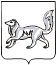 АДМИНИСТРАЦИЯ ТУРУХАНСКОГО РАЙОНАКРАСНОЯРСКОГО КРАЯП О С Т А Н О В Л Е Н И ЕО признании утратившим силу постановления администрации Туруханского района от 29.03.2016 № 276-п «Об утверждении Положения о порядке проведения открытого конкурса по отбору управляющей организации для управления многоквартирными домами с. Туруханск»	В целях приведения нормативных правовых актов в соответствие с действующим законодательством, в соответствии со статьей 161 Жилищного кодекса, руководствуясь статьями 47, 48, 49 Устава Туруханского района, ПОСТАНОВЛЯЮ:Признать утратившим силу постановление администрации Туруханского района от 29.03.2016 № 276-п «Об утверждении Положения о порядке проведения открытого конкурса по отбору управляющей организации для управления многоквартирными домами с. Туруханск»Опубликовать настоящее постановление в общественно-политической газете «Маяк Севера» и разместить на официальном сайте Туруханского района в сети Интернет.Постановление вступает в силу со дня его подписания.Контроль за исполнением настоящего постановления возложить на заместителя Главы Туруханского района - руководителя Управления ЖКХ и строительства А.Л. Арзамазова.Исполняющий обязанности Главы Туруханского района 				                       Е.Г. Кожевников24.09.2021с. Туруханск       № 644 - п